                                                      MATEŘSKÁ ŠKOLA, PRAHA 10, MILÁNSKÁ 472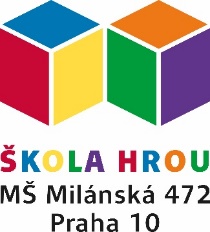 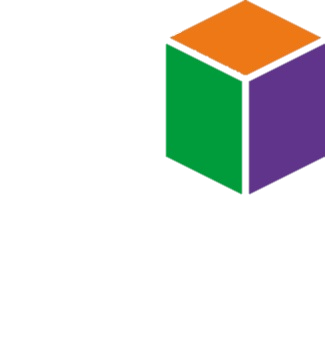 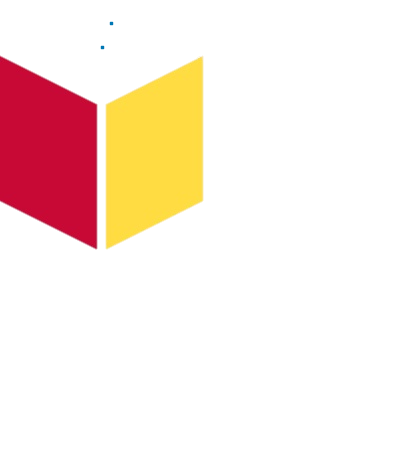 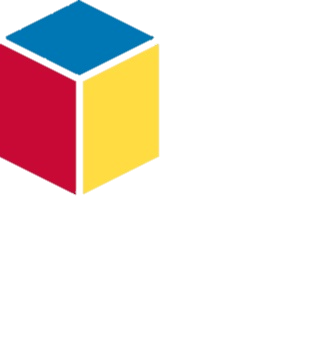 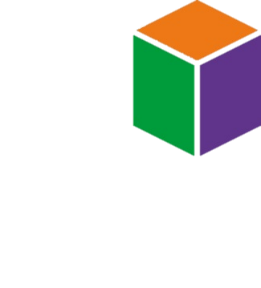 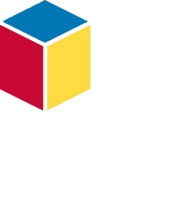 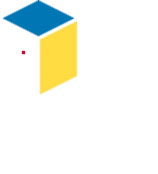 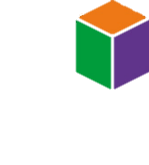 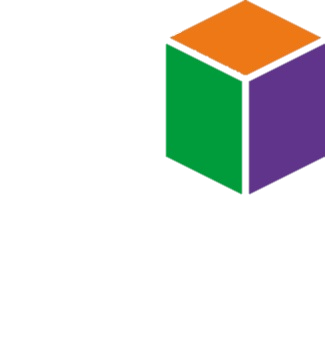 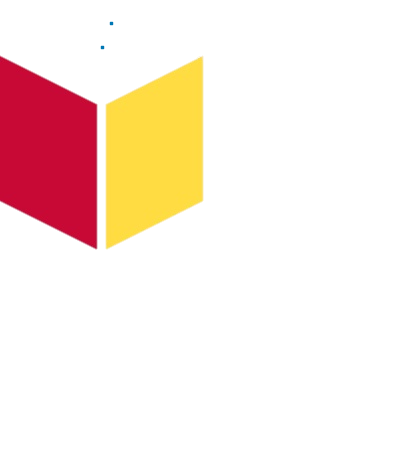 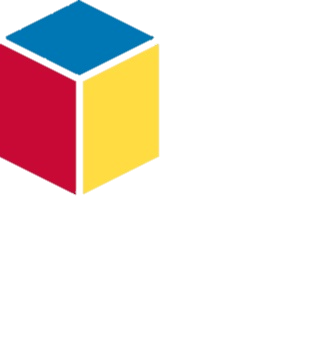 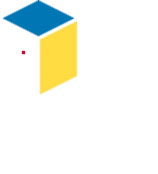 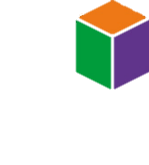 Web: ms-skolahrou.cz          Email: reditelka@ms-skolahrou.cz            IČO:  63831571           tel.: 274 869 130Mateřská škola, Praha 10, Milánská 472 zastoupená svojí ředitelkou Mgr. Ilonou Hulínovou -Mihalcovou rozhodla v souladu s ustanovením §34 odst. 3 – 6 a §165 odst.2 písm.b) Školského zákona č. 561/2004 Sb. ve věci žádostí o přijetí k předškolnímu vzdělávání takto:PŘIJATÉ DĚTI PODLE REGISTRAČNÍHO ČÍSLA: 	2/23		55/23                 87/23                 125/236/23                   68/23  		91/23		128/23           16/23                   70/23        	92/23		129/23           20/23		71/23		109/23		134/23           29/23		73/23		113/23		136/23           43/23		76/23		120/23		           49/23		86/23	             121/23	Věřím, že z přijetí do naší MŠ máte radost. Je mi líto, že jsem nemohla přijmout všechny děti ze zápisu, ale kapacita školy je naplněna. Organizační schůzka rodičů proběhne dne 13. 6. 23 v 17 hodin – žlutá branka, žlutá třída. 
Prosím, přijďte bez dětí. Těšíme se na vás!Mgr. Ilona Hulínová-Mihalcová                                                              V Praze dne 26. 5. 2023
ředitelka školy